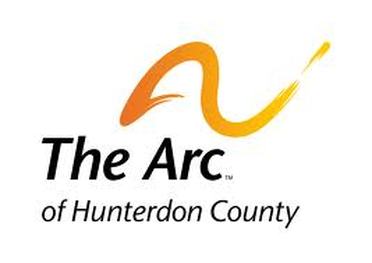 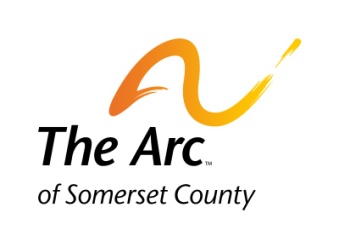 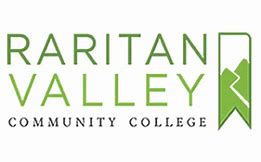 The Achievement Center at RVCCCLUB FRIDAY NIGHT HANGOUTSocial Skills Awareness Program (minimum age is 16 years old)Facilitated by Bob Hulit, Curriculum CoordinatorThe Achievement Center at Raritan Valley Community CollegeSeptember through December – start date Friday, September 11, 2020This Friday Night Social Skills-based Activities and Recreational program on the campus of Raritan Valley Community College is designed through practice to develop and enhance social skills; recognize the importance of both verbal/non-verbal communication in our relationships, teamwork, and making friends.Please note this is not a behavioral intervention therapy group. It is designed for our members to gain confidence and work towards emotional and social well-being through social and recreational activities. Some of the activities we engage in our Arts as Therapy; Importance of Recreation in our lives; Movie Night; Social Skills Olympics, and other engagement activities. 					Are You Ready to Get Started?CLUB FRIDAY NIGHT HANGOUT will hold NINE MEETINGS in the FALL SEMESTER from 6pm to 8pm at The Achievement Center (Arts Building – Room A-25) on the campus of Raritan Community College - Start Date Friday, September 11, 2020.  Cost for the semester is $350 (9 Meetings Total).    No transportation will be provided.    Deadline for Registration is August 21st (enrollment availability)To learn more information or request an application and set up an interview for the program, please contact Bob Hulit at 732-666-4781 or email us at bobh@thearcofsomerset.orgPlease refer to Tuition Policy in regards to payment deadlines.CLUB FRIDAY NIGHT HANGOUT is offered in the Fall and Spring Semesters.